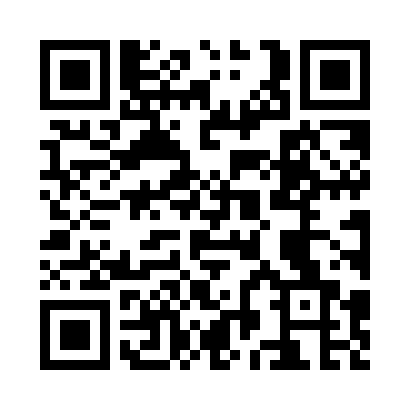 Prayer times for Bayles Place, California, USAMon 1 Jul 2024 - Wed 31 Jul 2024High Latitude Method: Angle Based RulePrayer Calculation Method: Islamic Society of North AmericaAsar Calculation Method: ShafiPrayer times provided by https://www.salahtimes.comDateDayFajrSunriseDhuhrAsrMaghribIsha1Mon4:085:451:155:138:4410:212Tue4:095:461:155:138:4410:213Wed4:105:461:155:148:4310:204Thu4:105:471:155:148:4310:205Fri4:115:481:155:148:4310:196Sat4:125:481:165:148:4310:197Sun4:135:491:165:148:4210:188Mon4:145:491:165:148:4210:179Tue4:155:501:165:148:4110:1710Wed4:165:511:165:148:4110:1611Thu4:175:521:165:148:4110:1512Fri4:185:521:165:148:4010:1513Sat4:195:531:165:148:4010:1414Sun4:205:541:175:148:3910:1315Mon4:215:551:175:148:3810:1216Tue4:225:551:175:148:3810:1117Wed4:235:561:175:148:3710:1018Thu4:245:571:175:148:3610:0919Fri4:255:581:175:148:3610:0820Sat4:275:591:175:138:3510:0721Sun4:285:591:175:138:3410:0622Mon4:296:001:175:138:3310:0423Tue4:306:011:175:138:3310:0324Wed4:316:021:175:138:3210:0225Thu4:336:031:175:138:3110:0126Fri4:346:041:175:128:3010:0027Sat4:356:051:175:128:299:5828Sun4:376:061:175:128:289:5729Mon4:386:071:175:118:279:5630Tue4:396:071:175:118:269:5431Wed4:406:081:175:118:259:53